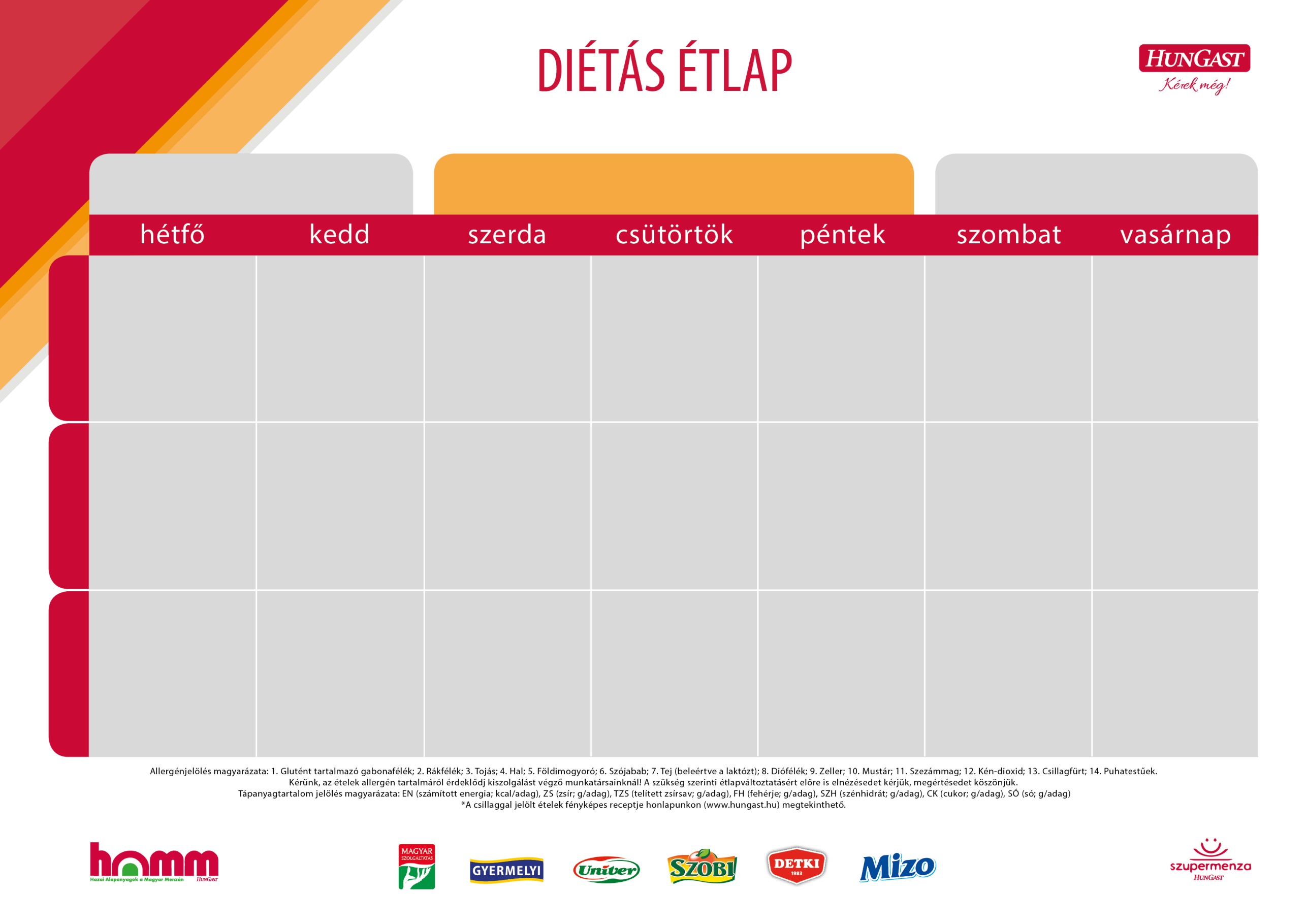 Tejmentes-fruktózszegényTejmentes-fruktózszegényTejmentes-fruktózszegényTejmentes-fruktózszegényTejmentes-fruktózszegényTejmentes-fruktózszegényTejmentes-fruktózszegényTejmentes-fruktózszegényTejmentes-fruktózszegény2020.MÁRCIUS 2-82020.MÁRCIUS 2-82020.MÁRCIUS 2-82020.MÁRCIUS 2-82020.MÁRCIUS 2-82020.MÁRCIUS 2-8TÍZÓRAITea Diab(édesítőszerrel)Csemege szalámiMargarinZsemleTea Diab(édesítőszerrel)Csemege szalámiMargarinZsemleTea Diab(édesítőszerrel)Csemege szalámiMargarinZsemleTea Diab(édesítőszerrel)Lilahagymás brokkolikrémFélbarna kenyérKígyóuborkaTea Diab(édesítőszerrel)Lilahagymás brokkolikrémFélbarna kenyérKígyóuborkaTea Diab(édesítőszerrel)Lilahagymás brokkolikrémFélbarna kenyérKígyóuborkaTea Diab(édesítőszerrel)PaprikakrémZsemleSárgarépa korongTea Diab(édesítőszerrel)PaprikakrémZsemleSárgarépa korongTea Diab(édesítőszerrel)PaprikakrémZsemleSárgarépa korongTea Diab(édesítőszerrel)Soproni felvágottMargarinFélbarna kenyérTea Diab(édesítőszerrel)Soproni felvágottMargarinFélbarna kenyérTea Diab(édesítőszerrel)Soproni felvágottMargarinFélbarna kenyérTea Diab(édesítőszerrel)TojáskarikaMargarinFélbarna kenyérRetekTea Diab(édesítőszerrel)TojáskarikaMargarinFélbarna kenyérRetekTea Diab(édesítőszerrel)TojáskarikaMargarinFélbarna kenyérRetekTÍZÓRAIAllergének:1, 5, 8Allergének:1, 5, 8Allergének:1, 5, 8Allergének:1, 5, 8, 11Allergének:1, 5, 8, 11Allergének:1, 5, 8, 11Allergének:1, 5,  8Allergének:1, 5,  8Allergének:1, 5,  8Allergének:1, 5, 8, 11Allergének:1, 5, 8, 11Allergének:1, 5, 8, 11Allergének:1, 3, 5, 8, 11Allergének:1, 3, 5, 8, 11Allergének:1, 3, 5, 8, 11Allergének:Allergének:Allergének:Allergének:Allergének:Allergének:TÍZÓRAIEN: 388EN: 304EN: 244EN: 386EN: 301EN: EN: TÍZÓRAIZS: 7,9TZS: 4,3FH: 14,4ZS: 8,9TZS: 3,9FH: 7,8ZS: 5,3TZS: 3,1FH: 6ZS: 6,7TZS: 4,9FH: 14,1ZS: 7,8TZS: 3,6FH: 11,5ZS: TZS: FH: ZS: TZS: FH: TÍZÓRAISZH: 69,1CK: 0SÓ: 0,8SZH: 46CK: 0SÓ: 1,6SZH: 42,2CK: 0SÓ: 1,2SZH: 64,6CK: 0SÓ: 1,5SZH: 44,3CK: 0SÓ: 1,7SZH: CK: SÓ:SZH: CK: SÓ:EBÉDTojáslevesLecsós pulykaraguPárolt rizsTojáslevesLecsós pulykaraguPárolt rizsTojáslevesLecsós pulykaraguPárolt rizsCsontlevesFokhagymás csirke csíkokMajorannás burgonyafőzelék TMTeljes kiőrlésű kenyér.CsontlevesFokhagymás csirke csíkokMajorannás burgonyafőzelék TMTeljes kiőrlésű kenyér.CsontlevesFokhagymás csirke csíkokMajorannás burgonyafőzelék TMTeljes kiőrlésű kenyér.Szárnyas ragulevesKáposztás tészta Diab(édesítőszerrel)Félbarna kenyérSzárnyas ragulevesKáposztás tészta Diab(édesítőszerrel)Félbarna kenyérSzárnyas ragulevesKáposztás tészta Diab(édesítőszerrel)Félbarna kenyérZellerlevesSzárnyas vagdaltFejtett babfőzelék TM Diab(édesítőszerrel)Teljes kiőrlésű kenyérZellerlevesSzárnyas vagdaltFejtett babfőzelék TM Diab(édesítőszerrel)Teljes kiőrlésű kenyérZellerlevesSzárnyas vagdaltFejtett babfőzelék TM Diab(édesítőszerrel)Teljes kiőrlésű kenyérZöldbableves TMRántott csirkemell TMPetrezselymes rizsVegyes saláta Diab(édesítőszerrel)Zöldbableves TMRántott csirkemell TMPetrezselymes rizsVegyes saláta Diab(édesítőszerrel)Zöldbableves TMRántott csirkemell TMPetrezselymes rizsVegyes saláta Diab(édesítőszerrel)EBÉDAllergének:1, 3Allergének:1, 3Allergének:1, 3Allergének:1, 3, 5, 8, 12Allergének:1, 3, 5, 8, 12Allergének:1, 3, 5, 8, 12Allergének:1, 3, 5, 8, 11Allergének:1, 3, 5, 8, 11Allergének:1, 3, 5, 8, 11Allergének:1, 3, 5, 8, 9Allergének:1, 3, 5, 8, 9Allergének:1, 3, 5, 8, 9Allergének:1, 3Allergének:1, 3Allergének:1, 3Allergének:Allergének:Allergének:Allergének:Allergének:Allergének:EBÉDEN: 763EN: 735EN: 850EN: 812EN: 742EN: EN: EBÉDZS: 24,6TZS: 1,3FH: 22,3ZS: 23,7TZS: 1,7FH: 21,5ZS: 27,4TZS: 0,5FH: 24,9ZS: 25,2TZS: 1,1FH: 43,3ZS: 24TZS: 5,5FH: 21,7ZS: TZS: FH: ZS: TZS: FH: EBÉDSZH: 108CK: 0SÓ: 4SZH: 104CK: 0SÓ: 2,6SZH: 120,2CK: 0SÓ: 4SZH: 95,5CK: 0SÓ: 3,2SZH: 105CK: 0SÓ: 3SZH: CK: SÓ: SZH: CK: SÓ: UZSONNACsemege szalámiMargarinTeljes kiőrlésű kenyér RetekCsemege szalámiMargarinTeljes kiőrlésű kenyér RetekCsemege szalámiMargarinTeljes kiőrlésű kenyér RetekMexikói zöldségkrémZsemleMexikói zöldségkrémZsemleMexikói zöldségkrémZsemleGépsonkaMargarinTeljes kiőrlésű kenyérGépsonkaMargarinTeljes kiőrlésű kenyérGépsonkaMargarinTeljes kiőrlésű kenyérSoproni felvágottMargarinZsemlePaprikaSoproni felvágottMargarinZsemlePaprikaSoproni felvágottMargarinZsemlePaprikaMarokkói sárgarépakrémZsemleMarokkói sárgarépakrémZsemleMarokkói sárgarépakrémZsemleUZSONNAAllergének:1, 5,  8Allergének:1, 5,  8Allergének:1, 5,  8Allergének:1, 5, 8Allergének:1, 5, 8Allergének:1, 5, 8Allergének:1, 5, 8Allergének:1, 5, 8Allergének:1, 5, 8Allergének:1, 5, 8Allergének:1, 5, 8Allergének:1, 5, 8Allergének:1, 5, 8Allergének:1, 5, 8Allergének:1, 5, 8Allergének:Allergének:Allergének:Allergének:Allergének:Allergének:UZSONNAEN: 149EN: 261EN: 217EN: 266EN: 257EN: EN: UZSONNAZS: 1,7TZS: 0,6FH: 5,2ZS: 11TZS: 8,1FH: 12,5ZS: 5,2TZS: 2,9FH: 10,7ZS: 11,8TZS: 6,2FH: 8,6ZS: 2,9TZS: 1,6FH: 8,3ZS: TZS: FH: ZS: TZS: FH: UZSONNASZH: 27,7CK: 0SÓ: 0,8SZH: 28,9CK: 0SÓ: 1,4SZH: 34,1CK: 0SÓ: 1,9SZH: 29,9CK: 0SÓ: 1,8SZH: 46,6CK: 0SÓ: 0,8SZH: CK: SÓ: SZH: CK: SÓ: Tejmentes-fruktózszegényTejmentes-fruktózszegényTejmentes-fruktózszegényTejmentes-fruktózszegényTejmentes-fruktózszegényTejmentes-fruktózszegényTejmentes-fruktózszegényTejmentes-fruktózszegényTejmentes-fruktózszegény2020.MÁRCIUS 9-152020.MÁRCIUS 9-152020.MÁRCIUS 9-152020.MÁRCIUS 9-152020.MÁRCIUS 9-152020.MÁRCIUS 9-15TÍZÓRAITea Diab(édesítőszerrel)Mátrai diákcsemegeMargarinZsemleTea Diab(édesítőszerrel)Mátrai diákcsemegeMargarinZsemleTea Diab(édesítőszerrel)Mátrai diákcsemegeMargarinZsemleTea Diab(édesítőszerrel)PárizsiMargarinTeljes kiőrlésű kenyérTea Diab(édesítőszerrel)PárizsiMargarinTeljes kiőrlésű kenyérTea Diab(édesítőszerrel)PárizsiMargarinTeljes kiőrlésű kenyérTea Diab(édesítőszerrel)Majonézes tojáskrémTeljes kiőrlésű kenyérSárgarépa hasábTea Diab(édesítőszerrel)Majonézes tojáskrémTeljes kiőrlésű kenyérSárgarépa hasábTea Diab(édesítőszerrel)Majonézes tojáskrémTeljes kiőrlésű kenyérSárgarépa hasábTea Diab(édesítőszerrel)Vegyes zöldségkrémZsemleTea Diab(édesítőszerrel)Vegyes zöldségkrémZsemleTea Diab(édesítőszerrel)Vegyes zöldségkrémZsemleTea Diab(édesítőszerrel)HúspástétomTeljes kiőrlésű kenyér KígyóuborkaTea Diab(édesítőszerrel)HúspástétomTeljes kiőrlésű kenyér KígyóuborkaTea Diab(édesítőszerrel)HúspástétomTeljes kiőrlésű kenyér KígyóuborkaTÍZÓRAIAllergének:1, 5, 8Allergének:1, 5, 8Allergének:1, 5, 8Allergének:1, 5,  8Allergének:1, 5,  8Allergének:1, 5,  8Allergének:1, 3, 5, 8, 10Allergének:1, 3, 5, 8, 10Allergének:1, 3, 5, 8, 10Allergének:1, 5, 8, 9Allergének:1, 5, 8, 9Allergének:1, 5, 8, 9Allergének:1, 5,  8Allergének:1, 5,  8Allergének:1, 5,  8Allergének:Allergének:Allergének:Allergének:Allergének:Allergének:TÍZÓRAIEN: 274EN: 201EN: 291EN: 276EN: 259EN: EN: TÍZÓRAIZS: 7,2TZS: 2,9FH: 12,3ZS: 3,6TZS: 2,9FH: 5,1ZS: 10,8TZS: 1,6FH: 8,6ZS: 5,5TZS: 2,6FH: 11ZS: 7,8TZS: 3,4FH: 8,2ZS: TZS: FH: ZS: TZS: FH: TÍZÓRAISZH: 38,3CK: 0SÓ: 0,7SZH: 36,8CK: 0SÓ: 0,9SZH: 39,1CK: 0SÓ: 1,6SZH: 44,3CK: 0SÓ: 0,5SZH: 37,9CK: 0SÓ: 1,4SZH: CK: SÓ:SZH: CK: SÓ:EBÉDErőlevesSzékelykáposzta TMTeljes kiőrlésű kenyérErőlevesSzékelykáposzta TMTeljes kiőrlésű kenyérErőlevesSzékelykáposzta TMTeljes kiőrlésű kenyérAlföldi tésztaleves Stroganoff szárnyas tokány TM DiabPárolt rizsAlföldi tésztaleves Stroganoff szárnyas tokány TM DiabPárolt rizsAlföldi tésztaleves Stroganoff szárnyas tokány TM DiabPárolt rizsFejtett bableves füstölt hússalBurgonyás tésztaCsemege uborka Diab(édesítőszerrel)Fejtett bableves füstölt hússalBurgonyás tésztaCsemege uborka Diab(édesítőszerrel)Fejtett bableves füstölt hússalBurgonyás tésztaCsemege uborka Diab(édesítőszerrel)Daragaluska levesSertés vagdaltKerti főzelék TM Diab(édesítőszerrel)Teljes kiőrlésű kenyérDaragaluska levesSertés vagdaltKerti főzelék TM Diab(édesítőszerrel)Teljes kiőrlésű kenyérDaragaluska levesSertés vagdaltKerti főzelék TM Diab(édesítőszerrel)Teljes kiőrlésű kenyérBrokkoli levesRántott halrúd TMSnidlinges burgonyaTavaszi saláta TM Diab(édesítőszerrel)Brokkoli levesRántott halrúd TMSnidlinges burgonyaTavaszi saláta TM Diab(édesítőszerrel)Brokkoli levesRántott halrúd TMSnidlinges burgonyaTavaszi saláta TM Diab(édesítőszerrel)EBÉDAllergének:1, 3, 5, 8Allergének:1, 3, 5, 8Allergének:1, 3, 5, 8Allergének:1, 3,12Allergének:1, 3,12Allergének:1, 3,12Allergének:1, 3, 10Allergének:1, 3, 10Allergének:1, 3, 10Allergének:1, 3, 5,  8Allergének:1, 3, 5,  8Allergének:1, 3, 5,  8Allergének:1, 3, 4, 12Allergének:1, 3, 4, 12Allergének:1, 3, 4, 12Allergének:Allergének:Allergének:Allergének:Allergének:Allergének:EBÉDEN: 778EN: 734EN: 847EN: 743EN: 850EN: EN: EBÉDZS: 25TZS: 9FH: 22,8ZS: 23,7TZS: 1,5FH: 21,5ZS: 26,8TZS: 10,6FH: 32,6ZS: 24TZS: 7,4FH: 21,7ZS: 27,4TZS: 1,6FH: 24,9ZS: TZS: FH: ZS: TZS: FH: EBÉDSZH: 110CK: 0SÓ: 4SZH: 103,8CK: 0SÓ: 2,6SZH: 97,5CK: 0SÓ: 3SZH: 105,1CK: 0SÓ: 1,9SZH: 120,2CK: 0SÓ: 1,9SZH: CK: SÓ: SZH: CK: SÓ: UZSONNATökmagos margarinkrémZsemleZöldpaprikaTökmagos margarinkrémZsemleZöldpaprikaTökmagos margarinkrémZsemleZöldpaprikaPetrezselymes kukoricakrémZsemlePóréhagymaPetrezselymes kukoricakrémZsemlePóréhagymaPetrezselymes kukoricakrémZsemlePóréhagymaKenőmájasZsemleKenőmájasZsemleKenőmájasZsemlePadlizsánkrémTeljes kiőrlésű kenyérPadlizsánkrémTeljes kiőrlésű kenyérPadlizsánkrémTeljes kiőrlésű kenyérCsirkemell sonkaMargarinZsemleCsirkemell sonkaMargarinZsemleCsirkemell sonkaMargarinZsemleUZSONNAAllergének:1, 5, 8, 11Allergének:1, 5, 8, 11Allergének:1, 5, 8, 11Allergének:1, 5, 8Allergének:1, 5, 8Allergének:1, 5, 8Allergének:1, 5, 8Allergének:1, 5, 8Allergének:1, 5, 8Allergének:1, 5, 8Allergének:1, 5, 8Allergének:1, 5, 8Allergének:1, 5, 8Allergének:1, 5, 8Allergének:1, 5, 8Allergének:Allergének:Allergének:Allergének:Allergének:Allergének:UZSONNAEN: 248EN: 365EN: 162EN: 281EN: 191EN: EN: UZSONNAZS: 18,8TZS: 3,8FH: 8,2ZS: 21,1TZS: 0FH: 10,9ZS: 3TZS: 2,8FH: 4,3ZS: 11,2TZS: 8,2FH: 14,2ZS: 6,2TZS: 3,4FH: 5,6ZS: TZS: FH: ZS: TZS: FH: UZSONNASZH: 36,9CK: 0SÓ: 1,5SZH: 33,6CK: 0SÓ: 1SZH: 28,7CK: 0SÓ: 0,7SZH: 31,9CK: 0SÓ: 1,5SZH: 27CK: 0SÓ: 1,7SZH: CK: SÓ: SZH: CK: SÓ: Tejmentes-fruktózszegényTejmentes-fruktózszegényTejmentes-fruktózszegényTejmentes-fruktózszegényTejmentes-fruktózszegényTejmentes-fruktózszegényTejmentes-fruktózszegényTejmentes-fruktózszegényTejmentes-fruktózszegény2020.MÁRCIUS 16-222020.MÁRCIUS 16-222020.MÁRCIUS 16-222020.MÁRCIUS 16-222020.MÁRCIUS 16-222020.MÁRCIUS 16-22TÍZÓRAITea Diab(édesítőszerrel)Paprikás szalámiMargarinFélbarna kenyérTea Diab(édesítőszerrel)Paprikás szalámiMargarinFélbarna kenyérTea Diab(édesítőszerrel)Paprikás szalámiMargarinFélbarna kenyérTea Diab(édesítőszerrel)BrokkolikrémFélbarna kenyérPóréhagymaTea Diab(édesítőszerrel)BrokkolikrémFélbarna kenyérPóréhagymaTea Diab(édesítőszerrel)BrokkolikrémFélbarna kenyérPóréhagymaTea Diab(édesítőszerrel)TonhalkrémZsemleSárgarépa korongTea Diab(édesítőszerrel)TonhalkrémZsemleSárgarépa korongTea Diab(édesítőszerrel)TonhalkrémZsemleSárgarépa korongTea Diab(édesítőszerrel)GépsonkaMargarinZsemleTea Diab(édesítőszerrel)GépsonkaMargarinZsemleTea Diab(édesítőszerrel)GépsonkaMargarinZsemleTea Diab(édesítőszerrel)Majonézes tojáskrémTeljes kiőrlésű kenyérKígyóuborkaTea Diab(édesítőszerrel)Majonézes tojáskrémTeljes kiőrlésű kenyérKígyóuborkaTea Diab(édesítőszerrel)Majonézes tojáskrémTeljes kiőrlésű kenyérKígyóuborkaTÍZÓRAIAllergének:1, 5, 8, 11Allergének:1, 5, 8, 11Allergének:1, 5, 8, 11Allergének:1, 5, 8, 11Allergének:1, 5, 8, 11Allergének:1, 5, 8, 11Allergének:1, 4, 5, 6, 8Allergének:1, 4, 5, 6, 8Allergének:1, 4, 5, 6, 8Allergének:1, 5, 8Allergének:1, 5, 8Allergének:1, 5, 8Allergének:1, 3, 5, 8, 10Allergének:1, 3, 5, 8, 10Allergének:1, 3, 5, 8, 10Allergének:Allergének:Allergének:Allergének:Allergének:Allergének:TÍZÓRAIEN: 452EN: 290EN: 261EN: 340EN: 376EN: EN: TÍZÓRAIZS: 14,6TZS: 5FH: 14,8ZS: 6,2TZS: 3,2FH: 8ZS: 3,1TZS: 0,5FH: 14,5ZS: 7,9TZS: 4,3FH: 14,4ZS: 12TZS: 3,7FH: 11ZS: TZS: FH: ZS: TZS: FH: TÍZÓRAISZH: 63,6CK: 0SÓ: 1,5SZH: 45,1CK: 0SÓ: 1,3SZH: 42,6CK: 0SÓ: 0,9SZH: 57,1CK: 0SÓ: 0,9SZH: 53,2CK: 0SÓ: 1,4SZH: CK: SÓ:SZH: CK: SÓ:EBÉDKaralábéleves Csikós szárnyas ragu TM paradicsom mentesPárolt rizsKaralábéleves Csikós szárnyas ragu TM paradicsom mentesPárolt rizsKaralábéleves Csikós szárnyas ragu TM paradicsom mentesPárolt rizsZsurmóka leves TMFőtt tojásZöldborsófőzelék TM Diab(édesítőszerrel)Teljes kiőrlésű kenyérZsurmóka leves TMFőtt tojásZöldborsófőzelék TM Diab(édesítőszerrel)Teljes kiőrlésű kenyérZsurmóka leves TMFőtt tojásZöldborsófőzelék TM Diab(édesítőszerrel)Teljes kiőrlésű kenyérFrankfurti leves TMMákos tészta Diab(édesítőszerrel)Teljes kiőrlésű kenyérFrankfurti leves TMMákos tészta Diab(édesítőszerrel)Teljes kiőrlésű kenyérFrankfurti leves TMMákos tészta Diab(édesítőszerrel)Teljes kiőrlésű kenyérZöldség krémleves TMKenyérkockaLecsós csirkemájTört burgonya Csemege uborka Diab(édesítőszerrel)Zöldség krémleves TMKenyérkockaLecsós csirkemájTört burgonya Csemege uborka Diab(édesítőszerrel)Zöldség krémleves TMKenyérkockaLecsós csirkemájTört burgonya Csemege uborka Diab(édesítőszerrel)ZöldborsólevesSült csirkemell Gombamártás TMKarottás rizs ZöldborsólevesSült csirkemell Gombamártás TMKarottás rizs ZöldborsólevesSült csirkemell Gombamártás TMKarottás rizs EBÉDAllergének:1, 3Allergének:1, 3Allergének:1, 3Allergének:1, 3, 5, 8Allergének:1, 3, 5, 8Allergének:1, 3, 5, 8Allergének:1, 3, 5, 8, 11, 12Allergének:1, 3, 5, 8, 11, 12Allergének:1, 3, 5, 8, 11, 12Allergének:1, 3, 10, 12Allergének:1, 3, 10, 12Allergének:1, 3, 10, 12Allergének:1Allergének:1Allergének:1Allergének:Allergének:Allergének:Allergének:Allergének:Allergének:EBÉDEN: 700EN: 792EN: 827EN: 799EN: 795EN: EN: EBÉDZS: 22,6TZS: 1,8FH: 20,5ZS: 25,5TZS: 4FH: 23,2ZS: 26,7TZS: 4,7FH: 24,2ZS: 25,8TZS: 1,8FH: 23,4ZS: 28,9TZS: 5,7FH: 44,7ZS: TZS: FH: ZS: TZS: FH: EBÉDSZH: 99CK: 0SÓ: 3SZH: 112CK: 0SÓ: 2,2SZH: 117CK: 0SÓ: 3,3SZH: 113CK: 0SÓ: 4SZH: 83,8CK: 0SÓ: 4SZH: CK: SÓ: SZH: CK: SÓ: UZSONNAPaprikás szalámiMargarinTeljes kiőrlésű zsemleZöldpaprikaPaprikás szalámiMargarinTeljes kiőrlésű zsemleZöldpaprikaPaprikás szalámiMargarinTeljes kiőrlésű zsemleZöldpaprikaZala felvágottMargarinZsemleZala felvágottMargarinZsemleZala felvágottMargarinZsemleMexikói zöldségkrémFélbarna kenyérMexikói zöldségkrémFélbarna kenyérMexikói zöldségkrémFélbarna kenyérGépsonka Margarin Teljes kiőrlésű kenyér RetekGépsonka Margarin Teljes kiőrlésű kenyér RetekGépsonka Margarin Teljes kiőrlésű kenyér RetekPaprikakrémZsemlePaprikakrémZsemlePaprikakrémZsemleUZSONNAAllergének:1, 5, 8Allergének:1, 5, 8Allergének:1, 5, 8Allergének:1, 5, 8Allergének:1, 5, 8Allergének:1, 5, 8Allergének:1, 5,  8, 11Allergének:1, 5,  8, 11Allergének:1, 5,  8, 11Allergének:1, 5, 8Allergének:1, 5, 8Allergének:1, 5, 8Allergének:1, 5, 8Allergének:1, 5, 8Allergének:1, 5, 8Allergének:Allergének:Allergének:Allergének:Allergének:Allergének:UZSONNAEN: 236EN: 222EN: 300EN: 192EN: 129EN: EN: UZSONNAZS: 7,3TZS: 4,5FH: 6,6ZS: 7,8TZS: 4,8FH: 8ZS: 9,9TZS: 7,1FH: 13,9ZS: 5,4TZS: 3FH: 10,4ZS: 4,1TZS: 2,8FH: 2,9ZS: TZS: FH: ZS: TZS: FH: UZSONNASZH: 35,8CK: 0SÓ: 0,8SZH: 29,3CK: 0SÓ: 1,3SZH: 33,5CK: 0SÓ: 1,7SZH: 28,6CK: 0SÓ: 1,6SZH: 19,5CK: 0SÓ: 0SZH: CK: SÓ: SZH: CK: SÓ: Tejmentes-fruktózszegényTejmentes-fruktózszegényTejmentes-fruktózszegényTejmentes-fruktózszegényTejmentes-fruktózszegényTejmentes-fruktózszegényTejmentes-fruktózszegényTejmentes-fruktózszegényTejmentes-fruktózszegény2020.MÁRCIUS 23-292020.MÁRCIUS 23-292020.MÁRCIUS 23-292020.MÁRCIUS 23-292020.MÁRCIUS 23-292020.MÁRCIUS 23-29TÍZÓRAITea Diab(édesítőszerrel)Csemege szalámiMargarinZsemleTea Diab(édesítőszerrel)Csemege szalámiMargarinZsemleTea Diab(édesítőszerrel)Csemege szalámiMargarinZsemleTea Diab(édesítőszerrel)Lilahagymás kukoricakrémTeljes kiőrlésű kenyérTea Diab(édesítőszerrel)Lilahagymás kukoricakrémTeljes kiőrlésű kenyérTea Diab(édesítőszerrel)Lilahagymás kukoricakrémTeljes kiőrlésű kenyérTea Diab(édesítőszerrel)Padlizsánkrém Teljes kiőrlésű kenyér Tea Diab(édesítőszerrel)Padlizsánkrém Teljes kiőrlésű kenyér Tea Diab(édesítőszerrel)Padlizsánkrém Teljes kiőrlésű kenyér Tea Diab(édesítőszerrel)KenőmájasZsemleTea Diab(édesítőszerrel)KenőmájasZsemleTea Diab(édesítőszerrel)KenőmájasZsemleTea Diab(édesítőszerrel)TojáskrémTeljes kiőrlésű kenyér ZöldpaprikaTea Diab(édesítőszerrel)TojáskrémTeljes kiőrlésű kenyér ZöldpaprikaTea Diab(édesítőszerrel)TojáskrémTeljes kiőrlésű kenyér ZöldpaprikaTÍZÓRAIAllergének:1, 5, 8Allergének:1, 5, 8Allergének:1, 5, 8Allergének:1, 5, 8Allergének:1, 5, 8Allergének:1, 5, 8Allergének:1, 5, 8Allergének:1, 5, 8Allergének:1, 5, 8Allergének:1, 5, 8Allergének:1, 5, 8Allergének:1, 5, 8Allergének:1, 3, 5,  8Allergének:1, 3, 5,  8Allergének:1, 3, 5,  8Allergének:Allergének:Allergének:Allergének:Allergének:Allergének:TÍZÓRAIEN: 284EN: 373EN: 325EN: 391EN: 257EN: EN: TÍZÓRAIZS: 7,2TZS: 4FH: 11,9ZS: 6,8TZS: 5FH: 13,4ZS: 15,5TZS: 1,5FH: 5,4ZS: 12,6TZS: 2,3FH: 11,4ZS: 6,3TZS: 2,1FH: 9ZS: TZS: FH: ZS: TZS: FH: TÍZÓRAISZH: 41,8CK: 0SÓ: 0,8SZH: 63,2CK: 0SÓ: 1,2SZH: 40,2CK: 0SÓ: 1,8SZH: 55,3CK: 0SÓ: 0,4SZH: 40,1CK: 0SÓ: 1,1SZH: CK: SÓ:SZH: CK: SÓ:EBÉDReszelt tésztaleves Pritaminos szárnyas ragu TMPetrezselymes rizsReszelt tésztaleves Pritaminos szárnyas ragu TMPetrezselymes rizsReszelt tésztaleves Pritaminos szárnyas ragu TMPetrezselymes rizsKarfiolleves Paprikás burgonyaFélbarna kenyérCsemege uborka Diab(édesítőszerrel)Karfiolleves Paprikás burgonyaFélbarna kenyérCsemege uborka Diab(édesítőszerrel)Karfiolleves Paprikás burgonyaFélbarna kenyérCsemege uborka Diab(édesítőszerrel)Tárkonyos pulykabecsinált leves TMKáposztás kocka Diab(édesítőszerrel)Tárkonyos pulykabecsinált leves TMKáposztás kocka Diab(édesítőszerrel)Tárkonyos pulykabecsinált leves TMKáposztás kocka Diab(édesítőszerrel)Zöldséges burgonyalevesCsirkepörköltFejtett babfőzelék TM Diab(édesítőszerrel)Teljes kiőrlésű kenyérZöldséges burgonyalevesCsirkepörköltFejtett babfőzelék TM Diab(édesítőszerrel)Teljes kiőrlésű kenyérZöldséges burgonyalevesCsirkepörköltFejtett babfőzelék TM Diab(édesítőszerrel)Teljes kiőrlésű kenyérGombaleves TMRántott halrúd TM Párolt rizs Csemege uborka Diab(édesítőszerrel)Gombaleves TMRántott halrúd TM Párolt rizs Csemege uborka Diab(édesítőszerrel)Gombaleves TMRántott halrúd TM Párolt rizs Csemege uborka Diab(édesítőszerrel)EBÉDAllergének:1, 3Allergének:1, 3Allergének:1, 3Allergének:1, 3, 5, 8, 10, 11,  12Allergének:1, 3, 5, 8, 10, 11,  12Allergének:1, 3, 5, 8, 10, 11,  12Allergének:1, 3Allergének:1, 3Allergének:1, 3Allergének:1, 3, 5, 8, 12Allergének:1, 3, 5, 8, 12Allergének:1, 3, 5, 8, 12Allergének:1, 3, 4,10Allergének:1, 3, 4,10Allergének:1, 3, 4,10Allergének:Allergének:Allergének:Allergének:Allergének:Allergének:EBÉDEN: 798EN: 844EN: 741EN: 711EN: 813EN: EN: EBÉDZS: 25,7TZS: 1,1FH: 23,4ZS: 27,2TZS: 1,3FH: 24,7ZS: 24TZS: 0,8FH: 21,7ZS: 19,8TZS: 1,4FH: 44ZS: 26,2TZS: 1,6FH: 39,7ZS: TZS: FH: ZS: TZS: FH: EBÉDSZH: 112,9CK: 0SÓ: 2,2SZH: 119,4CK: 0SÓ: 2SZH: 105CK: 0SÓ: 2,8SZH: 82,5CK: 0SÓ: 3,2SZH: 99,1CK: 0SÓ: 2,6SZH: CK: SÓ: SZH: CK: SÓ: UZSONNATökmagos margarinkrémTeljes kiőrlésű kenyérRetekTökmagos margarinkrémTeljes kiőrlésű kenyérRetekTökmagos margarinkrémTeljes kiőrlésű kenyérRetekOlasz felvágott MargarinZsemleKígyóuborkaOlasz felvágott MargarinZsemleKígyóuborkaOlasz felvágott MargarinZsemleKígyóuborkaVegyes zöldségkrémZsemlePaprikaVegyes zöldségkrémZsemlePaprikaVegyes zöldségkrémZsemlePaprikaPárizsiMargarinFélbarna kenyérRetekPárizsiMargarinFélbarna kenyérRetekPárizsiMargarinFélbarna kenyérRetekMarokkói sárgarépakrémZsemleMarokkói sárgarépakrémZsemleMarokkói sárgarépakrémZsemleUZSONNAAllergének:1, 5,  8, 11Allergének:1, 5,  8, 11Allergének:1, 5,  8, 11Allergének:1, 5, 8Allergének:1, 5, 8Allergének:1, 5, 8Allergének:1, 5, 8, 9Allergének:1, 5, 8, 9Allergének:1, 5, 8, 9Allergének:1, 5,  8, 11Allergének:1, 5,  8, 11Allergének:1, 5,  8, 11Allergének:1, 5, 8Allergének:1, 5, 8Allergének:1, 5, 8Allergének:Allergének:Allergének:Allergének:Allergének:Allergének:UZSONNAEN: 218EN: 268EN: 269EN: 198EN: 230EN: EN: UZSONNAZS: 7,8TZS: 3,4FH: 8,1ZS: 12TZS: 5FH: 8,9ZS: 11,1TZS: 8,1FH: 13ZS: 3,5TZS: 2,8FH: 6,4ZS: 16,6TZS: 3,8FH: 7ZS: TZS: FH: ZS: TZS: FH: UZSONNASZH: 27,8CK: 0SÓ: 1,4SZH: 30,2CK: 0SÓ: 1,9SZH: 30,1CK: 0SÓ: 1,4SZH: 34CK: 0SÓ: 1,2SZH: 38,2CK: 0SÓ: 1,2SZH: CK: SÓ: SZH: CK: SÓ: Tejmentes-fruktózszegényTejmentes-fruktózszegényTejmentes-fruktózszegényTejmentes-fruktózszegényTejmentes-fruktózszegényTejmentes-fruktózszegényTejmentes-fruktózszegényTejmentes-fruktózszegényTejmentes-fruktózszegény2020.MÁRCIUS 30-312020.MÁRCIUS 30-312020.MÁRCIUS 30-312020.MÁRCIUS 30-312020.MÁRCIUS 30-312020.MÁRCIUS 30-31TÍZÓRAITea Diab(édesítőszerrel)Mátrai diákcsemegeMargarinFélbarna kenyérTea Diab(édesítőszerrel)Mátrai diákcsemegeMargarinFélbarna kenyérTea Diab(édesítőszerrel)Mátrai diákcsemegeMargarinFélbarna kenyérTea Diab(édesítőszerrel)ZöldborsópástétomTeljes kiőrlésű kenyér Tea Diab(édesítőszerrel)ZöldborsópástétomTeljes kiőrlésű kenyér Tea Diab(édesítőszerrel)ZöldborsópástétomTeljes kiőrlésű kenyér TÍZÓRAIAllergének:1, 5, 8, 11Allergének:1, 5, 8, 11Allergének:1, 5, 8, 11Allergének:1, 5, 8Allergének:1, 5, 8Allergének:1, 5, 8Allergének:Allergének:Allergének:Allergének:Allergének:Allergének:Allergének:Allergének:Allergének:Allergének:Allergének:Allergének:Allergének:Allergének:Allergének:TÍZÓRAIEN: 386EN: 266EN: EN: EN: EN: EN: TÍZÓRAIZS: 6,7TZS: 4,9FH: 14,1ZS: 9TZS: 4,1FH: 6,4ZS: TZS: FH:ZS: TZS: FH: ZS: TZS: FH: ZS: TZS: FH: ZS: TZS: FH: TÍZÓRAISZH: 64,6CK: 0SÓ: 1,5SZH: 38,7CK: 0SÓ: 1,3SZH:CK: SÓ: SZH:CK: SÓ: SZH: CK: SÓ: SZH: CK: SÓ:SZH: CK: SÓ:EBÉDLebbencslevesCsirkepörköltTökfőzelék TM Diab(édesítőszerrel)Teljes kiőrlésű kenyérLebbencslevesCsirkepörköltTökfőzelék TM Diab(édesítőszerrel)Teljes kiőrlésű kenyérLebbencslevesCsirkepörköltTökfőzelék TM Diab(édesítőszerrel)Teljes kiőrlésű kenyérHúsgombóc leves Burgonyás tésztaCékla Diab(édesítőszerrel)Húsgombóc leves Burgonyás tésztaCékla Diab(édesítőszerrel)Húsgombóc leves Burgonyás tésztaCékla Diab(édesítőszerrel)EBÉDAllergének:1, 3, 5, 8, 12Allergének:1, 3, 5, 8, 12Allergének:1, 3, 5, 8, 12Allergének:1, 3, 10, 12Allergének:1, 3, 10, 12Allergének:1, 3, 10, 12Allergének:Allergének:Allergének:Allergének:Allergének:Allergének:Allergének:Allergének:Allergének:Allergének:Allergének:Allergének:Allergének:Allergének:Allergének:EBÉDEN: 739EN: 850EN: EN: EN: EN: EN: EBÉDZS: 23,8TZS: 2,1FH: 21,6ZS: 27,4TZS: 2,7FH: 24,9ZS: TZS: FH:ZS: TZS: FH: ZS: TZS: FH: ZS: TZS: FH: ZS: TZS: FH: EBÉDSZH: 104,5CK: 0SÓ: 2,6SZH: 120,2CK: 0SÓ: 3,8SZH:CK: SÓ: SZH:CK: SÓ: SZH: CK: SÓ: SZH: CK: SÓ: SZH: CK: SÓ: UZSONNAMátrai diákcsemegeMargarinZsemleKaliforniai paprikaMátrai diákcsemegeMargarinZsemleKaliforniai paprikaMátrai diákcsemegeMargarinZsemleKaliforniai paprikaPárizsiMargarinZsemleRetekPárizsiMargarinZsemleRetekPárizsiMargarinZsemleRetekUZSONNAAllergének:1, 5,  8Allergének:1, 5,  8Allergének:1, 5,  8Allergének:1, 5, 8Allergének:1, 5, 8Allergének:1, 5, 8Allergének:Allergének:Allergének:Allergének:Allergének:Allergének:Allergének:Allergének:Allergének:Allergének:Allergének:Allergének:Allergének:Allergének:Allergének:UZSONNAEN: 233EN: 184EN: EN: EN: EN: EN: UZSONNAZS: 17,1TZS: 3,7FH: 7,6ZS: 6TZS: 2,8FH: 5,4ZS: TZS: FH:ZS: TZS: FH: ZS: TZS: FH: ZS: TZS: FH: ZS: TZS: FH: UZSONNASZH: 40,6CK:0SÓ: 1,5SZH: 26CK: 0SÓ: 0,8SZH:CK: SÓ: SZH:CK: SÓ: SZH: CK: SÓ: SZH: CK: SÓ: SZH: CK: SÓ: 